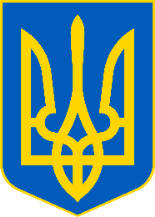 У який момент формується діапазон номерів для програмного реєстратора розрахункових операцій і яким чином він поповнюється?Перша порція діапазону номерів (2000) видається під час реєстрації програмного РРО.За заявою суб’єкта господарювання таку кількість може бути збільшено, виходячи із розрахунку максимальної кількості розрахункових документів (чеків), які формуються програмним РРО в режимі онлайн протягом 36 годин безперервно протягом календарного року.Щоразу після приймання фіскальним сервером Державної податкової служби від програмного РРО пакета створених ним копій чеків із присвоєними ним фіскальними номерами із діапазону, для такого програмного РРО формується наступна порція фіскальних номерів.Кількість виданих (зарезервованих) номерів відповідає кількості отриманих фіскальним сервером (використаних таким програмним РРО) номерів.У який момент списуються фіскальні номери із виданого фіскальним сервером ДПС діапазону номерів для відповідного програмного РРО?Засобами фіскального сервера Державної податкової служби ведеться облік виданих діапазонів для програмного ПРРО із присвоєнням відповідного статусу фіскальним номерам: зарезервовані (видані але не направлені до фіскального сервера), використані (направлені до фіскального сервера та прийняті фіскальним сервером розрахункові документи із присвоєними фіскальними номерами із діапазону).Фіскальний сервер формує та видає нові фіскальні номери на заміну використаним щоразу після приймання від програмного РРО пакета створених розрахункових документів із фіскальними номерами. Таким номерам присвоюється статус «використані».Чи має право суб’єкт господарювання, який використовує програмний РРО, не отримувати діапазон фіскальних номерів?Суб’єкт господарювання може не отримувати діапазон фіскальних номерів у разі, якщо ним приймається рішення не використовувати програмний РРО під час відсутності зв’язку між програмним РРО та фіскальним сервером Державної податкової служби та не проводити розрахункові операції у цей період.